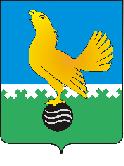 Ханты-Мансийский автономный округ-Юграмуниципальное образованиегородской округ город Пыть-ЯхАДМИНИСТРАЦИЯ ГОРОДАП О С Т А Н О В Л Е Н И ЕОб утверждении порядка организации работы по  персонифицированному финансированию дополнительного образования детей в городе Пыть-ЯхеВ соответствии с Постановлением Правительства Ханты-Мансийского автономного округа - Югры от 09.10.2013 N 413-п "О государственной программе Ханты-Мансийского автономного округа - Югры "Развитие образования в Ханты-Мансийском автономном округе - Югре на 2018 - 2025 годы и на период до 2030 года", в целях создания условий для осуществления персонифицированного финансирования дополнительного образования детей на территории города Пыть-Яха:1. Утвердить порядок организации работы по персонифицированному финансированию дополнительного образования детей в городе Пыть-Ях согласно приложению.2. Отделу по наградам, связям с общественными организациями и СМИ управления делами (О.В. Кулиш) опубликовать постановление в печатном средстве массовой информации «Официальный вестник».3. Отделу по информационным ресурсам (А.А. Мерзляков) разместить постановление на официальном сайте администрации города в сети Интернет.4. Настоящее постановление вступает в силу после его официального опубликования и распространяется на правоотношения, возникшие с 01.01.2018.5. Контроль за выполнением постановления возложить на заместителя главы города (направление деятельности -социальная сфера).И.о. главы города Пыть-Яха				      			А.Н. МорозовПриложениек постановлению администрациигорода Пыть-ЯхаПорядок организации работыпо персонифицированному финансированию дополнительного образования детей в городе Пыть-ЯхеI. Общие положения1.1. Порядок организации работы по персонифицированному финансированию дополнительного образования детей в городе Пыть-Ях (далее - Порядок) регулирует правоотношения участников системы персонифицированного финансирования дополнительного образования детей в городе Пыть-Ях (далее - персонифицированное финансирование), предполагающей закрепление за детьми, проживающими на территории города Пыть-Яха, индивидуальных гарантий по оплате выбираемых ими услуг по реализации дополнительных общеобразовательных общеразвивающих программ (далее - образовательные услуги) в пределах соответствующих гарантий, определенных Порядком.1.2. Сертификат дополнительного образования - именной документ, предоставляемый ребенку, проживающему на территории города Пыть-Яха, подтверждающий право родителей (законных представителей) ребенка на оплату услуг дополнительного образования в порядке и на условиях, определенных Порядком.1.3. Финансовое обеспечение обязательств, возникающих при использовании детьми, включенными в систему персонифицированного финансирования, сертификатов дополнительного образования осуществляется за счет средств, предусматриваемых в муниципальной программе "Развитие образования в муниципальном образовании городской округ город Пыть-Ях на 2018-2025 годы и на период до 2030 года".1.4. Подушевые нормативы определяются в стоимостном выражении. В случае, если реализация персонифицированного финансирования предполагается в течение не полного финансового года, допускается установление подушевых нормативов на период реализации программы персонифицированного финансирования.1.5. При определении размера подушевого норматива учитываются общие расходы муниципальных организаций дополнительного образования (за исключением 50% общих расходов на приобретение тепловой энергии, 10% расходов на приобретение электроэнергии, расходов на выплату земельного налога, налога на движимое и особо ценное имущество, и арендных платежей), а также оценка числа детей, охваченных муниципальной сетью организаций дополнительного образования. Не допускается установление подушевого норматива в объеме менее 97,5% среднего объема фактических затрат на обеспечение получения дополнительного образования одним ребенком соответствующей категории в муниципальных организациях дополнительного образования в течение периода прошлого года, аналогичного периоду реализации программы персонифицированного финансирования, устанавливающего подушевой норматив.1.6. Число действующих сертификатов дополнительного образования, в том числе для отдельных категорий детей, а также подушевые нормативы для них на соответствующий финансовый год, устанавливаются в рамках региональной программы персонифицированного финансирования.1.7. Номинал сертификата дополнительного образования, определен и установлен для одного ребенка на период одного календарного года с 1 января по 31 декабря 2018 года, составляет 28 705,00 рубля.1.8. Один ребенок может использовать для оплаты образовательных услуг только один сертификат дополнительного образования.1.9. Уполномоченный орган – Департамент образования и молодежной политики администрации города Пыть-Яха (далее - администрация).1.10.Уполномоченная организация - муниципальное дошкольное образовательное автономное учреждение детский сад «Родничок» комбинированного вида (далее - уполномоченная организация).1.11. Поставщик образовательных услуг – образовательные организации, организации, осуществляющие обучение, индивидуальные предприниматели, реализующие дополнительные общеобразовательные общеразвивающие программы.1.12. Нормативная стоимость дополнительной общеобразовательной общеразвивающей программы (далее - образовательная программа) - объем затрат, выраженный в рублях, необходимый на оказание образовательной услуги за год (период реализации образовательной программы), определяемый с учетом характеристик, устанавливаемых поставщиком образовательных услуг для образовательной программы. 1.13. Образовательные организации дополнительного образования, подведомственные департаменту образования и молодежной политики администрации города Пыть-Яха, самостоятельно устанавливают нормативную стоимость образовательных программ (модулей), реализуемых в рамках персонифицированного финансирования.1.14. Целевые показатели для организации работы по персонифицированному финансированию представлены в приложении №1 к Порядку.1.15. Значения общих параметров для определения нормативной стоимости образовательных программ (модулей), реализация которых осуществляется на территории города Пыть-Яха, представлены в приложении №2 к Порядку.II. Порядок предоставления сертификатов дополнительного образования2.1. Предоставление сертификатов дополнительного образования осуществляется уполномоченной организацией в соответствии с Правилами персонифицированного финансирования дополнительного образования детей в Ханты-Мансийском автономном округе - Югре, утвержденными приказом Департамента образования и молодежной политики Ханты-Мансийского автономного округа - Югры от 04.08.2016 N 1224 (далее - Правила персонифицированного финансирования), с учетом внесенных изменений.2.2. Максимальное количество сертификатов дополнительного образования на один календарный год в городе Пыть-Яхе составляет 340 единиц.В случае, если число предоставляемых сертификатов дополнительного образования достигло максимального количества, прием заявлений родителей (законных представителей) детей (соответствующей категории детей) уполномоченной организацией приостанавливается до момента появления невостребованных сертификатов.Прием заявлений родителей (законных представителей) детей (соответствующей категории детей) уполномоченной организацией возобновляется при условии увеличения максимального количества сертификатов дополнительного образования в соответствующем году, установленного Порядком для соответствующей категории детей.2.3. Сертификат дополнительного образования считается невостребованным и на его место выдается другой сертификат дополнительного образования в соответствии с Порядком в следующих случаях:- по завершении 15 календарных дней после предоставления сертификата дополнительного образования родителями (законными представителями) детей не было подано ни одной заявки на прохождение обучения по образовательным программам;- по завершении 15 календарных дней после отклонения ранее поданных с использованием сертификата дополнительного образования заявок на прохождение обучения по образовательным программам не было подано повторной заявки на прохождение обучения по образовательным программам при одновременном отсутствии в текущем финансовом году заключенных с использованием сертификата дополнительного образования договоров на обучение в рамках системы персонифицированного финансирования.2.4. Предоставление сертификатов дополнительного образования осуществляется путем включения ребенка в систему персонифицированного финансирования на основании заявления о включении ребенка в систему персонифицированного финансирования, поданного в уполномоченную организацию одним из родителей (законным представителем) ребенка в письменной форме или машинописным способом, по форме согласно приложению №3 к Порядку.2.5. При подаче заявления о включении ребенка в систему персонифицированного финансирования предъявляются следующие документы, необходимые для принятия решения о предоставлении сертификата дополнительного образования:- свидетельство о рождении ребенка или паспорт гражданина Российской Федерации, удостоверяющий личность ребенка, или временное удостоверение личности гражданина Российской Федерации, выдаваемое на период оформления паспорта ребенка;- документ, удостоверяющий личность родителя (законного представителя) ребенка;- заключение психолого-медико-педагогической комиссии (при наличии, по желанию родителя (законного представителя) ребенка;- документ, удостоверяющий факт регистрации ребенка на территории города Пыть-Яха.2.6. При подаче заявления о включении ребенка в систему персонифицированного финансирования родителями (законными представителями) ребенка подписывается согласие с условиями предоставления сертификата дополнительного образования, предусматривающее:- предоставление согласия на обработку представленных в заявлении персональных данных в порядке, установленном Федеральным законом от 27.07.2006 N 152-ФЗ "О персональных данных", в целях осуществления учета выбираемых образовательных программ, формирования договоров об обучении по форме согласно приложению №4 к Порядку;- обязательство родителей (законных представителей) ребенка посредством личного обращения уведомлять уполномоченную организацию об изменениях представленных сведений в течение 20 рабочих дней после соответствующих изменений.2.7. Уполномоченная организация в течение 3 рабочих дней после получения заявления о включении ребенка в систему персонифицированного финансирования принимает решение о включении (об отказе во включении) ребенка в систему персонифицированного финансирования. Родителям (законным представителям) ребенка уполномоченной организацией направляется по электронной почте, указанной в заявлении о включении ребенка в систему персонифицированного финансирования, и (или) по телефону или вручается лично уведомление о принятом решении по формам согласно приложениям №5, №6 к Порядку.2.8. Основаниями для отказа во включении ребенка в систему персонифицированного финансирования со стороны уполномоченной организации являются:- представление родителем (законным представителем) ребенка заведомо недостоверных сведений при подаче заявления о включении ребенка в систему персонифицированного финансирования;- отсутствие документа, удостоверяющего факт проживания ребенка на территории города Пыть-Яха;- отсутствие согласия родителя (законного представителя) ребенка на обработку персональных данных, представленных в заявлении о включении ребенка в систему персонифицированного финансирования;- наличие у ребенка сертификата дополнительного образования, предоставленного ранее (за исключением сертификата дополнительного образования, предоставленного в рамках региональной программы персонифицированного финансирования);-достижение числа предоставленных сертификатов дополнительного образования, актуальных в соответствующем году, максимального количества сертификатов дополнительного образования на соответствующий год.2.9. На основании принятого уполномоченной организацией решения создается запись в реестре выданных сертификатов дополнительного образования с указанием номера сертификата дополнительного образования, состоящего из 10 цифр, определяемых случайным образом, а также сведений о ребенке и родителе (законном представителе) ребенка.2.10. По личному запросу родителя (законного представителя) ребенка в течение 3 рабочих дней после принятия решения о включении ребенка в систему персонифицированного финансирования уполномоченной организацией оформляется выписка из реестра выданных сертификатов дополнительного образования, содержащая номер сертификата дополнительного образования, фамилию, имя и отчество (при наличии) ребенка, а также уникальный пароль для входа в личный кабинет информационной системы персонифицированного финансирования. Выписка из реестра выданных сертификатов дополнительного образования подлежит передаче родителю (законному представителю) ребенка под подпись.III. Порядок установления/прекращения договорныхвзаимоотношений между поставщиками образовательных услуги родителями (законными представителями) детей3.1. Родители (законные представители) детей, получивших сертификаты дополнительного образования, имеют право использовать сертификат дополнительного образования для оплаты услуг по реализации любого модуля образовательной программы, для которого одновременно выполняются следующие условия:- образовательная программа включена в реестр образовательных программ в соответствии с Правилами персонифицированного финансирования;- для модуля образовательной программы открыта возможность зачисления на обучение;- число договоров об обучении по образовательной программе, заключенных и действующих в текущем году, меньше установленного лимита зачисления на обучение по образовательной программе;- поставщик образовательных услуг оказывает образовательную услугу в соответствующем направлении в текущем году;- между поставщиком образовательных услуг и уполномоченной организацией, осуществляющей финансовое обеспечение сертификата дополнительного образования, заключен договор о возмещении затрат;- общее число сертификатов дополнительного образования, обеспечиваемых за счет средств бюджета города Пыть-Яха на период действия Порядка, меньше установленного максимального количества сертификатов дополнительного образования;- направленность образовательной программы предусмотрена пунктом 6 приложения №1 к Порядку;- число договоров об обучении по образовательным программам соответствующей направленности меньше установленного лимита зачисления на обучение;- доступный остаток обеспечения сертификата дополнительного образования в соответствующем году больше 0,00 (ноль) рубля.3.2. При выборе образовательной программы и конкретного модуля образовательной программы родители (законные представители) детей обращаются к соответствующему поставщику образовательных услуг с предложением заключения договора об обучении по выбранному модулю образовательной программы.3.3. Доплата со стороны родителей (законных представителей) ребенка устанавливается в случае, если объем оплаты услуги за счет средств сертификата дополнительного образования не обеспечивает покрытия скорректированной цены услуги по реализации модуля образовательной программы. Величина размера софинансирования определяется как разница между скорректированной ценой услуги по реализации модуля образовательной программы за счет средств сертификата дополнительного образования и объемом платы услуг по реализации модуля образовательной программы за счет средств сертификата определенной в объеме услуг по реализации модуля образовательной программы.3.4. Договор об обучении между родителем (законным представителем) ребенка и поставщиком образовательных услуг считается заключенным с момента подписания договора.3.5. Расторжение договора об обучении возможно не ранее первого числа месяца, следующего за месяцем подачи заявления родителями (законными представителями) ребенка поставщику образовательных услуг.IV. Порядок приостановления действия сертификатадополнительного образования по инициативе родителей(законных представителей) ребенка4.1. С момента принятия уполномоченной организацией решения о предоставлении ребенку сертификата дополнительного образования в реестре выданных сертификатов дополнительного образования указывается дата начала действия сертификата и значение его актуальности в соответствии с Правилами персонифицированного финансирования.4.2. Родители (законные представители) детей являются инициаторами изменения актуальности сертификата дополнительного образования в следующих случаях:- добровольный отказ родителей (законных представителей) детей от использования сертификата дополнительного образования;- возобновление намерения родителей (законных представителей) детей использовать сертификат дополнительного образования, действие которого было приостановлено на основании их добровольного отказа.4.3. Для приостановления/возобновления действия сертификата дополнительного образования один из родителей (законный представитель) ребенка подает в уполномоченную организацию заявление по форме согласно приложению №7 к Порядку. При подаче соответствующего заявления родители (законные представители) ребенка при необходимости актуализируют сведения, содержащиеся в реестре выданных сертификатов дополнительного образования. Решение о приостановлении/возобновлении действия сертификата дополнительного образования принимается уполномоченной организацией.4.4. Возобновление действия сертификата дополнительного образования, приостановленного на основании заявления родителей (законных представителей) ребенка, предусматривается не ранее первого дня года, следующего за годом, в котором действие сертификата было приостановлено, в соответствии с Порядком.V. Порядок финансового обеспечения персонифицированногофинансирования5.1. Финансовое обеспечение услуг, оказываемых полностью или частично за счет средств сертификата дополнительного образования, осуществляется в соответствии с Правилами персонифицированного финансирования уполномоченной организацией, за счет средств бюджета города путем предоставления субсидии на иные цели.5.2. Оплата оказываемых образовательных услуг в объемах, предусмотренных договорами об обучении, осуществляется уполномоченной организацией на основании представленных поставщиками образовательных услуг счетов на оплату услуг по договорам об обучении, заключенным с одним из родителей (законным представителем) ребенка.5.3. Поставщик образовательных услуг ежемесячно, не позднее второго рабочего дня текущего месяца, формирует и направляет в уполномоченную организацию, с которой у него заключен договор о возмещении затрат, счет на авансирование поставщика образовательных услуг, содержащий сумму авансирования и реестр договоров об обучении, по которым запрашивается авансирование. Реестр договоров об обучении, по которым запрашивается авансирование, содержит следующие сведения:- наименование поставщика образовательных услуг;- ОГРН/ОГРНИП поставщика образовательных услуг в соответствии с ЕГРЮЛ/ЕГРИП;- месяц авансирования;- номера сертификатов дополнительного образования;- реквизиты договоров об обучении;- объем оказанных услуг за текущий месяц в процентах от предусмотренного в соответствии с договором об обучении;- сумма к оплате за текущий месяц.5.4. Счет на авансирование поставщика образовательных услуг предусматривает оплату поставщику образовательных услуг не более 80% от совокупных обязательств за текущий месяц в соответствии со всеми договорами об обучении, действующими в текущем месяце.5.5. Поставщик образовательных услуг ежемесячно, не позднее последнего дня месяца, за который уполномоченной организацией будет осуществляться оплата по договору об обучении (далее - отчетный месяц), определяет объем оказанной образовательной услуги в отчетном месяце, оформляет его актом об оказании услуг, подписанным поставщиком образовательных услуг.5.6. Поставщик образовательных услуг не позднее второго рабочего дня месяца, следующего за отчетным месяцем, направляет в уполномоченную организацию, с которой у него заключен договор о возмещении затрат, акт об оказании услуг, счет на оплату оказанных услуг и реестр договоров об обучении за отчетный месяц. Реестр договоров об обучении за отчетный месяц содержит следующие сведения:- наименование поставщика образовательных услуг;- ОГРН/ОГРНИП поставщика образовательных услуг в соответствии с ЕГРЮЛ/ЕГРИП;- месяц, за который сформирован счет;- номер сертификата дополнительного образования;- реквизиты договора об обучении;- объем оказанных услуг за отчетный месяц в процентах от предусмотренного в соответствии с договором об обучении;- сумма к оплате за отчетный месяц.5.7. Уполномоченная организация не позднее пятого рабочего дня текущего месяца формирует заявку на предоставление субсидии на иные цели в соответствии с соглашением, заключенным с департаментом образования и молодежной политики администрации города Пыть-Яха, с приложением реестра договоров об обучении. Заявка на предоставление субсидии на иные цели содержит следующие сведения:- месяц, за который запрашивается субсидия;- номер сертификата дополнительного образования;- реквизиты договора об обучении;- сумма за текущий месяц в соответствии с договором об обучении.5.8. Администрация города Пыть-Яха в соответствии с соглашением, заключенным с уполномоченной организацией, в течение 5 рабочих дней после получения от уполномоченной организации заявки на предоставление субсидии на иные цели осуществляет перечисление субсидии уполномоченной организации.5.9. Уполномоченная организация в срок не позднее 5 рабочих дней после получения субсидии на иные цели осуществляет:- авансирование образовательных услуг в соответствии со счетом поставщика образовательных услуг на авансирование;- оплату оказанных услуг по предоставленному поставщиком образовательных услуг счету на оплату оказанных услуг за отчетный месяц.Счет на оплату оказанных услуг выставляется на сумму, определяемую как разница между объемом оказанной услуги за отчетный месяц поставщиком образовательных услуг и произведенной оплатой по счету на авансирование поставщика образовательных услуг за отчетный месяц. В случае, если размер произведенной по счету на авансирование поставщика образовательных услуг за отчетный месяц оплаты превышает совокупный объем обязательств уполномоченной организации за отчетный месяц с учетом объема оказанной услуги за отчетный месяц перед поставщиком образовательных услуг, счет на оплату оказанных услуг не выставляется, а размер переплаты услуг за отчетный месяц учитывается при произведении авансирования поставщика образовательных услуг в последующие периоды.5.10. В случае наличия переплаты в отношении поставщика образовательных услуг, образовавшейся в предыдущие месяцы, размер оплаты поставщику образовательных услуг в соответствии со счетом на авансирование поставщика образовательных услуг снижается на величину соответствующей переплаты.5.11. Выполнение действий, предусмотренных пунктами 5.5 - 5.7 Порядка, при оплате услуг осуществляется до 30 декабря текущего года.5.12. Уполномоченная организация осуществляет возврат не использованного в текущем финансовом году остатка субсидии в доход бюджета муниципального образования городской округ город Пыть-Ях, в срок не позднее 30 декабря текущего года.								   Приложение 1к Порядку организации работыпо персонифицированному финансированиюдополнительного образования детейЦелевые показателидля организации работы по персонифицированному финансированию дополнительного образования детейПриложение 2к Порядку организации работыпо персонифицированному финансированиюдополнительного образования детейЗначенияобщих параметров для определения нормативной стоимостидополнительных образовательных общеразвивающих программ(модулей), реализация которых осуществляется на территориигорода Пыть-ЯхаПриложение 3к Порядку организации работыпо персонифицированному финансированиюдополнительного образования детейФОРМАЗАЯВЛЕНИЯ О ВКЛЮЧЕНИИ РЕБЕНКА В СИСТЕМУ ПЕРСОНИФИЦИРОВАННОГОФИНАНСИРОВАНИЯ ДОПОЛНИТЕЛЬНОГО ОБРАЗОВАНИЯ ДЕТЕЙ В ГОРОДЕ ПЫТЬ-ЯХ               ЗАЯВЛЕНИЕ N _______________-________________                           (указывается должностным лицом)Прошу включить моего ребенка в систему персонифицированного финансирования дополнительного образования детей в городе Пыть-Яхе.Фамилия, имя, отчество (при наличии) ребенка: _________________________________________________________________________________________Дата рождения ребенка: ____________________________________________Адрес регистрации ребенка: ___________________________________________________________________________________________________________Ребенок не нуждается в создании специальных образовательных условий/ребенок нуждается    в    создании   специальных   образовательных   условий,   что подтверждается   заключением  психолого-медико-педагогической  комиссии  от___________________ N __________ (нужное подчеркнуть).Фамилия, имя, отчество (при наличии) законного представителя ребенка: _____________________________________________________________________Адрес места жительства: ______________________________________________________________________________________________________________Контактный телефон родителя (законного представителя): _________________________________________________________________________________Адрес электронной почты (при наличии): ________________________________________________________________________________________________Перечень   документов,  представляемых  для  включения  ребенка  в  систему персонифицированного  финансирования  дополнительного  образования  детей в городе Пыть-Ях:-  копия  свидетельства  о  рождении ребенка, или копия паспорта гражданина Российской   Федерации,  удостоверяющего   личность   ребенка,  или  копия временного   удостоверения   личности   гражданина   Российской  Федерации, выданного на период оформления паспорта ребенка;-   копия   документа,   удостоверяющего   личность   родителя   (законногопредставителя) ребенка;-  копия  документа,  удостоверяющего факт проживания ребенка на территории города Пыть-Ях;-  копия  заключения психолого-медико-педагогической комиссии (при наличии, по желанию родителя (законного представителя) ребенка)._______________________/______________________________________/     (подпись)                           (расшифровка)С  правилами  персонифицированного  финансирования  и  ответственностью  за нарушение указанных правил ознакомлен._______________________/__________________________________________/     (подпись)                           (расшифровка)С   условиями   предоставления   сертификата   дополнительного  образования ознакомлен и согласен._______________________/__________________________________________/     (подпись)                           (расшифровка)Подтверждаю,  что меня проинформировали о том, что решение о предоставленииименного  персонального  сертификата  на  основании данного заявления будет приниматься дополнительно._______________________/__________________________________________/     (подпись)                           (расшифровка)Обязуюсь    посредством    личного   обращения   уведомлять   муниципальную уполномоченную  организацию об изменениях представленных сведений в течение 20 рабочих дней после соответствующих изменений._______________________/_________________________________________/     (подпись)                           (расшифровка)"___" ____________ 20__ г.   _____________/___________________________/     (подпись)                           (расшифровка)							         Приложение 4к Порядку организации работыпо персонифицированному финансированиюдополнительного образования детейСогласиена обработку персональных данных,представленных в заявлении о включении ребенкав систему персонифицированного финансированиядополнительного образования детей в городском округе городе Пыть-ЯхНа основании Семейного кодекса Российской Федерации (пункт 1 статьи 64)и  Федерального  закона  от  27.07.2006 N 152-ФЗ  "О  персональных  данных"__________________________________________________________________, (фамилия, имя, отчество (при наличии) родителя (законного представителя)ребенка)паспорт ______________выдан ________________________________________                      (серия, номер)                          (кем выдан)"____" ____________________ г., являясь родителем (законным представителем)        (дата выдачи)_________________________________________________________________,(фамилия, имя, отчество (при наличии) ребенка)даю  согласие  на  обработку своих персональных данных, персональных данных моего  ребенка/ребенка,  находящегося  под опекой (попечительством) (нужное подчеркнуть),  муниципальному  автономному учреждению дополнительного образования "Центр    детского творчества",   находящемуся по адресу:_________________________________________________________ __________________________________________________________________являющемуся муниципальной уполномоченной организацией системы персонифицированного финансирования дополнительного образования детей в городе Пыть-Ях (далее - оператор).Настоящее согласие предоставляется на осуществление работниками оператора следующих действий в отношении моих персональных данных, персональных данных моего ребенка/ребенка, находящегося под опекой (попечительством): сбор, систематизация, накопление, хранение, уточнение (обновление, изменение), использование (только в указанных целях), обезличивание, блокирование (не включает возможность ограничения моего доступа к персональным данным ребенка), уничтожение.Способ обработки персональных данных: смешанная обработка персональных данных с передачей полученной информации по внутренней сети и информационно-телекоммуникационной сети "Интернет" с применением автоматизированных информационно-аналитических систем, используемых оператором.Перечень персональных данных, представляемых для обработки:   -  данные о ребенке/ребенке, находящемся под опекой (попечительством): фамилия, имя, отчество (при наличии), дата рождения, серия, номер и дата выдачи  документа,  удостоверяющего  личность, место жительства, реквизитызаключения психолого-медико-педагогической комиссии (при  наличии, пожеланию родителя (законного представителя) ребенка);    -  данные  о  родителе  (законном представителе) ребенка: фамилия, имя,отчество (при наличии), контактный телефон, адрес электронной почты.    Представляемые мной персональные данные могут использоваться операторомв целях осуществления учета выбираемых дополнительных общеобразовательных общеразвивающих программ, формирования договоров об обучении моего ребенка между мной и поставщиками образовательных услуг.Я даю согласие на обработку персональных данных своего ребенка как автоматизированным, так и неавтоматизированным способом.Настоящее согласие действует до достижения целей обработки персональных данных оператором или до отзыва настоящего согласия. Настоящее согласиеможет быть отозвано в любой момент по моему письменному заявлению.Об ответственности за достоверность представленных сведений предупрежден(а).Я подтверждаю, что, давая настоящее согласие, я действую по своей воле и в интересах своего ребенка."___" ____________ 20__ г._______________________/_________________________________________/                               (подпись)                                                                 (расшифровка)										       Приложение 5к Порядку организации работыпо персонифицированному финансированиюдополнительного образования детейФорма уведомленияо включении ребенка в систему персонифицированногофинансирования дополнительного образования детейв городе Пыть-Яхе                                    Кому __________________________________                                    _______________________________________                                               (фамилия, имя, отчество (при наличии),                                                               адрес электронной почты)    Ваше обращение по вопросу включения ребенка ____________________________________________________________________________________________________________________________________              (фамилия, имя, отчество (при наличии) ребенка)в  систему  персонифицированного финансирования дополнительного образования детей в городе Пыть-Ях рассмотрено.В соответствии с Порядком организации работы по персонифицированному финансированию дополнительного образования детей в городе Пыть-Ях.Ваш ребенок включен в систему персонифицированного финансирования дополнительного образования детей в городе Пыть-Яхе.Для получения сертификата дополнительного образования Вам необходимо обратиться  в  муниципальное автономное учреждение дополнительного образования города Пыть-Ях "Центр детского творчества" по адресу: ___________________________________________________."____" ____________ 20___ г._______________________  ____________  _________________________ (должность уполномоченного лица)                (подпись)          (фамилия, имя, отчество (при наличии))Приложение 6к Порядку организации работыпо персонифицированному финансированиюдополнительного образования детейФорма уведомленияоб отказе во включении ребенкав систему персонифицированного финансированиядополнительного образования детей в городском округе городе Пыть-Ях                                    Кому __________________________________                                    _______________________________________                                     (фамилия, имя, отчество (при наличии),                                           адрес электронной почты)Ваше обращение по вопросу включения ребенка ____________________________________________________________________________________________________________________________________              (фамилия, имя, отчество (при наличии) ребенка)в систему персонифицированного финансирования дополнительного образования детей в городе Пыть-Ях рассмотрено.В соответствии с Порядком организации работы по персонифицированному финансированию дополнительного образования детей в городе Пыть-Яхе Вам отказано во включении ребенка в систему персонифицированного финансирования дополнительного образования детей в городе Пыть-Ях по причине ______________________________________________________________________________________________________________________________________________________________________________________________________(указывается причина согласно пункту 2.8 Порядка)Отказ во включении ребенка в систему персонифицированного финансирования дополнительного образования детей в городе Пыть-Ях может быть обжалован Вами в порядке, установленном законодательством Российской Федерации."___" ____________ 20__ г.___________________________  ___________  __________________________ (должность уполномоченного лица)                        (подпись)            (фамилия, имя, отчество (при наличии))Приложение 7к Порядку организации работыпо персонифицированному финансированиюдополнительного образования детейФОРМАЗАЯВЛЕНИЯ О ПРИОСТАНОВЛЕНИИ/ВОЗОБНОВЛЕНИИ ДЕЙСТВИЯСЕРТИФИКАТА ДОПОЛНИТЕЛЬНОГО ОБРАЗОВАНИЯ               ЗАЯВЛЕНИЕ N _______________-________________                                                                         (указывается должностным лицом)Прошу приостановить/возобновить (нужное подчеркнуть) действие сертификата дополнительного образования моего ребенка_________________ ____________________________________________________________________________________________________________________________________                  (фамилия, имя, отчество (при наличии))Номер сертификата дополнительного образования в системе персонифицированного финансирования дополнительного образования детей в городе Пыть-Яхе:_____________________________________________ __________________________________________________________________"___" ____________ 20___ г.____________________/___________________________________________/             (подпись)                                                                                   (расшифровка)N п/пНаименование данных для организации работы по персонифицированному финансированию дополнительного образования детей Показатели1.Период действия порядка организации работы по персонифицированному финансированию дополнительного образования детей в городе Пыть-Яхе (далее - Порядок)с 1 январяпо 31 декабря 2.Категория детей, которым предоставляются сертификаты дополнительного образованияот 5 до 18 лет3.Число сертификатов дополнительного образования в сфере образования, обеспечиваемых за счет средств бюджета города Пыть-Яха на период действия Порядка (не более) (ед.)3504.Общий объем финансирования сертификатов дополнительного образования на период действия Порядка в соответствии с муниципальной программой "Развитие образования в муниципальном образовании городской округ город Пыть-Ях на 2018-2025 годы и на период до 2030 года" (общий объем гарантий по оплате дополнительного образования) (тыс. руб.)3 960,05.Подушевой норматив (номинал сертификата, объем обеспечения сертификата) (руб.)28 705,006.Перечень направлений дополнительного образования, оплачиваемых полностью или частично за счет средств сертификатов дополнительного образования:6.1.Техническоепрограммы данных направлений реализуются за счет средств сертификатов дополнительного образования;количество сертификатов - без ограничений, но в пределах количества, установленного в пункте 36.2.Художественноепрограммы данных направлений реализуются за счет средств сертификатов дополнительного образования;количество сертификатов - без ограничений, но в пределах количества, установленного в пункте 36.3.Физкультурно-спортивноепрограммы данных направлений реализуются за счет средств сертификатов дополнительного образования;количество сертификатов - без ограничений, но в пределах количества, установленного в пункте 36.4.Естественнонаучноепрограммы данных направлений реализуются за счет средств сертификатов дополнительного образования;количество сертификатов - без ограничений, но в пределах количества, установленного в пункте 36.5.Туристско-краеведческоепрограммы данных направлений реализуются за счет средств сертификатов дополнительного образования;количество сертификатов - без ограничений, но в пределах количества, установленного в пункте 36.6.Социально-педагогическоепрограммы данного направления не реализуются за счет средств сертификатов дополнительного образования (ограничения установлены на период действия Порядка)N п/пНаименование параметра в соответствии с разделом IX Правил персонифицированного финансирования дополнительного образования детей в Ханты-Мансийском автономном округе - ЮгреБуквенное обозначение параметра в формуле определения нормативной стоимости дополнительных общеобразовательных общеразвивающих программ (модулей)Размерность параметраЗначение параметраN п/пНаименование параметра в соответствии с разделом IX Правил персонифицированного финансирования дополнительного образования детей в Ханты-Мансийском автономном округе - ЮгреБуквенное обозначение параметра в формуле определения нормативной стоимости дополнительных общеобразовательных общеразвивающих программ (модулей)Размерность параметрагородская местность1.Базовая потребность в приобретении услуг, необходимых для обеспечения организации реализации дополнительных общеобразовательных общеразвивающих программ (в том числе услуги по содержанию объектов недвижимого и особо ценного движимого имущества, включая проведение текущего ремонта и мероприятий по обеспечению санитарно-эпидемиологических требований, противопожарной безопасности, охранной сигнализации, коммунальные услуги, услуги связи)Uбазрублей/(кабинет*неделя)3432,002.Средние расходы на обеспечение повышения квалификации одного педагогического работника (включая оплату услуг повышения квалификации, оплату за проезд и организацию проживания педагогических работников)Oбазрублей0,003.Средние расходы на обеспечение допуска к работе одного педагогического работника (включая приобретение услуг медицинского осмотра, курсы по охране труда, иное обучение)MDбазрублей6000,004.Средние расходы на компенсацию оплаты стоимости проезда и провоза багажа к месту использования отпуска и обратно для работников и членов их семей в расчете на одного работникаTKбазрублей0,005.Средняя прогнозируемая заработная плата педагогов организаций дополнительного образования в муниципальном районе (городском округе) на период, определяемый учебным годом, на который устанавливается нормативная стоимость дополнительной общеобразовательной общеразвивающей программыЗПсррублей/месяц63 276,706.Коэффициент привлечения дополнительных педагогических работников (педагоги-психологи, методисты, социальные педагоги и пр.) для сопровождения реализации дополнительной общеобразовательной общеразвивающей программыUппед.1,257.Коэффициент, учитывающий потребность в привлечении работников, которые не принимают непосредственного участия в реализации дополнительной общеобразовательной общеразвивающей программы (административно-управленческий, административно-хозяйственный, учебно-вспомогательный и иной персонал)Uпред.0,438.Коэффициент отчислений по страховым взносам в государственные внебюджетные фондыKнед.1,3029.Коэффициент, учитывающий сохранение заработной платы для работников, пребывающих в срочном отпуске, а также проходящих очередное повышение квалификацииKотпед.1,1810.Расчетное время полезного использования одного помещения в неделю при реализации дополнительных общеобразовательных общеразвивающих программbчасов/неделя3011.Коэффициент, учитывающий сложившуюся в системе дополнительного образования практику трудоустройства более чем на одну ставкуkstставок на физическое лицо1,2512.Средние расходы на приобретение транспортных услуг, необходимых для реализации дополнительной общеобразовательной общеразвивающей программы, определенные исходя из стоимости ожидаемой стоимости перевозки одного ребенка на расстояние Uтррублей/100 км0,0013.Базовая стоимость восполнения комплекта средств обучения (включая основные средства и материальные запасы), используемых для реализации дополнительной общеобразовательной общеразвивающей программы, определенная в расчете на одну неделю использования в группах для программ различной направленности, определяемая в зависимости от направленности (вида деятельности) дополнительной общеобразовательной общеразвивающей программы, в том числе:Sбазрублей/(комплект*неделя)-13.для программ технической направленности (вид деятельности - робототехника)Sбазрублей/(комплект*неделя)6380,0013.для программ технической направленности (иные виды деятельности)Sбазрублей/(комплект*неделя)6130,0013.для программ естественнонаучной направленностиSбазрублей/(комплект*неделя)3050,0013.для программ физкультурно-спортивной направленностиSбазрублей/(комплект*неделя)2980,0013.для программ художественной направленностиSбазрублей/(комплект*неделя)2591,0013.для программ туристско-краеведческой направленностиSбазрублей/(комплект*неделя)3006,0013.для программ социально-педагогической направленностиSбазрублей/(комплект*неделя)3130,00